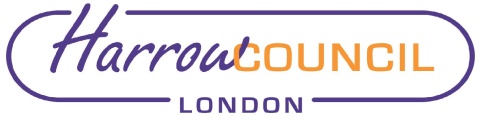 Section 2 – ReportThe Local Government Pension Scheme (LGPS) Regulations 2013 (Regulation 61) require the Fund to have a Communications Policy. The Harrow Pension Fund’s Communications Policy was last reviewed in March 2018. It is therefore appropriate to review and update the policy, in particular to reflect the significant changes to our ways of working which have been accelerated by the Covid-19 pandemic. In reviewing the Policy, the opportunity has been taken to consider how other LGPS funds’ policies reflect the shift to more modern ways of working.The revised policy is enclosed at Appendix 1. The Board is asked to consider this, and subject to any suggested modifications, to recommend it to the Pension Fund Committee for approval / adoption. Legal ImplicationsThere are no direct legal implications arising from this report.Financial ImplicationsWhilst the performance and effective controls of the fund managers is of paramount importance in the performance of the Pension Fund, there are no financial implications arising from this report.Risk Management ImplicationsThere are no specific risk management implications arising from this report. The Pension Fund’s Risk Register is reviewed regularly by both the Pension Fund Committee and by the Board. Equalities implications / Public Sector Equality Duty Was an Equality Impact Assessment carried out?  No There are no direct equalities implications arising from this report. However, the Policy includes provision for providing documents in non- standard formats to meet the needs of those scheme members require those.Council PrioritiesThe performance of the Pension Fund directly affects the level of employer contribution which then, in turn, affects the resources available for the Council’s priorities. Section 3 - Statutory Officer ClearanceStatutory Officer:  Dawn CalvertSigned by the Chief Financial OfficerDate:  09/02/2021Statutory Officer:  David HodgeSigned on behalf of the Monitoring OfficerDate:  10/02/2021Chief Officer:  Charlie StewartSigned by the Corporate DirectorDate:  09/02/2021Mandatory ChecksWard Councillors notified:  NO Section 4 - Contact Details and Background PapersContact:  Jeremy Randall – Interim Pensions ManagerEmail: Jeremy.randall@harrow.gov.ukTelephone 020 8736 6552Background Papers:  NoneReport for:Pension Board Date of Meeting:4 March 2021Subject:Review of Pension Fund Communications PolicyResponsible Officer:Dawn Calvert – Director of Finance and AssuranceExempt:NoWards affected:AllEnclosures:Appendix 1 – Revised Communications PolicySection 1 – Summary and RecommendationsThis report reviews the Pension Fund’s Communications Policy and updates it to reflect current methods of operating.Recommendations: The Board is requested to consider the updated Communications Policy and to recommend it to the Pension Fund Committee for approval and adoption. 